AHİ EVRAN ÜNİVERSİTESİ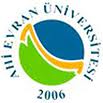 SOSYAL BİLİMLER ENSTİTÜSÜDOKTORA YETERLİK SINAVI TUTANAĞI  I- ÖĞRENCİ BİLGİLERİADI				: SOYADI			: NUMARASI			: ANABİLİM /BİLİM DALI	: TEZ DANIŞMANI		:   II- YETERLİK SINAV TOPLANTISI	TOPLANTI TARİHİ		:   …  / …..   /20..	TOPLANTI SAATİ		: ……………………………..	TOPLANTI YERİ		: …………………………………………………………………………………..  III- DEĞERLENDİRME VE SONUÇ 	Doktora yeterlik sınavının yazılı ve sözlü aşamalarında verdiği cevapların değerlendirilmesi sonucunda adı geçen  öğrencinin;	                          BAŞARILI                                     BAŞARISIZ                          olduğuna                          OY BİRLİĞİ                                  OY ÇOKLUĞU                    ile karar verilmiştir.                               KATILMADI  (Başarısız olarak değerlendirilir.).....................................................................Doktora Yeterlik KomitesiBAŞKANI	..........................................................      			         …………………………………		      ÜYE					                             ÜYE	      (Unvan, Ad, Soyad, İmza)			                         (Unvan, Ad, Soyad, İmza).......................................................	                                                ....................................................		      ÜYE							   ÜYE	      (Unvan, Ad, Soyad, İmza)			                          (Unvan, Ad, Soyad, İmza)EK: 1) Yazılı sınav evrakı         2) Sözlü sınav sorularıAEÜ LEÖSY Yeterlik Sınavı Madde 40(4) Doktora yeterlik sınavı, yazılı ve sözlü olarak iki bölüm halinde yapılır. Sözlü ve yazılı sınavlarda sorulan sorular ve değerlendirme tutanak altına alınır. Sınavın sözlü kısmına EABDK üyeleri izleyici olarak katılabilirler. Doktora yeterlik jürisi, öğrencinin yazılı ve sözlü sınavlardaki başarı. durumunu değerlendirerek başarılı veya başarısız olduğuna salt çoğunlukla karar verir. Bu karar, doktora yeterlik komitesi tarafından yeterlik sınavını izleyen üç gün içinde enstitüye tutanakla bildirilir.